Saskatchewan Piping Industry Joint Training Boardwww.saskpiping.ca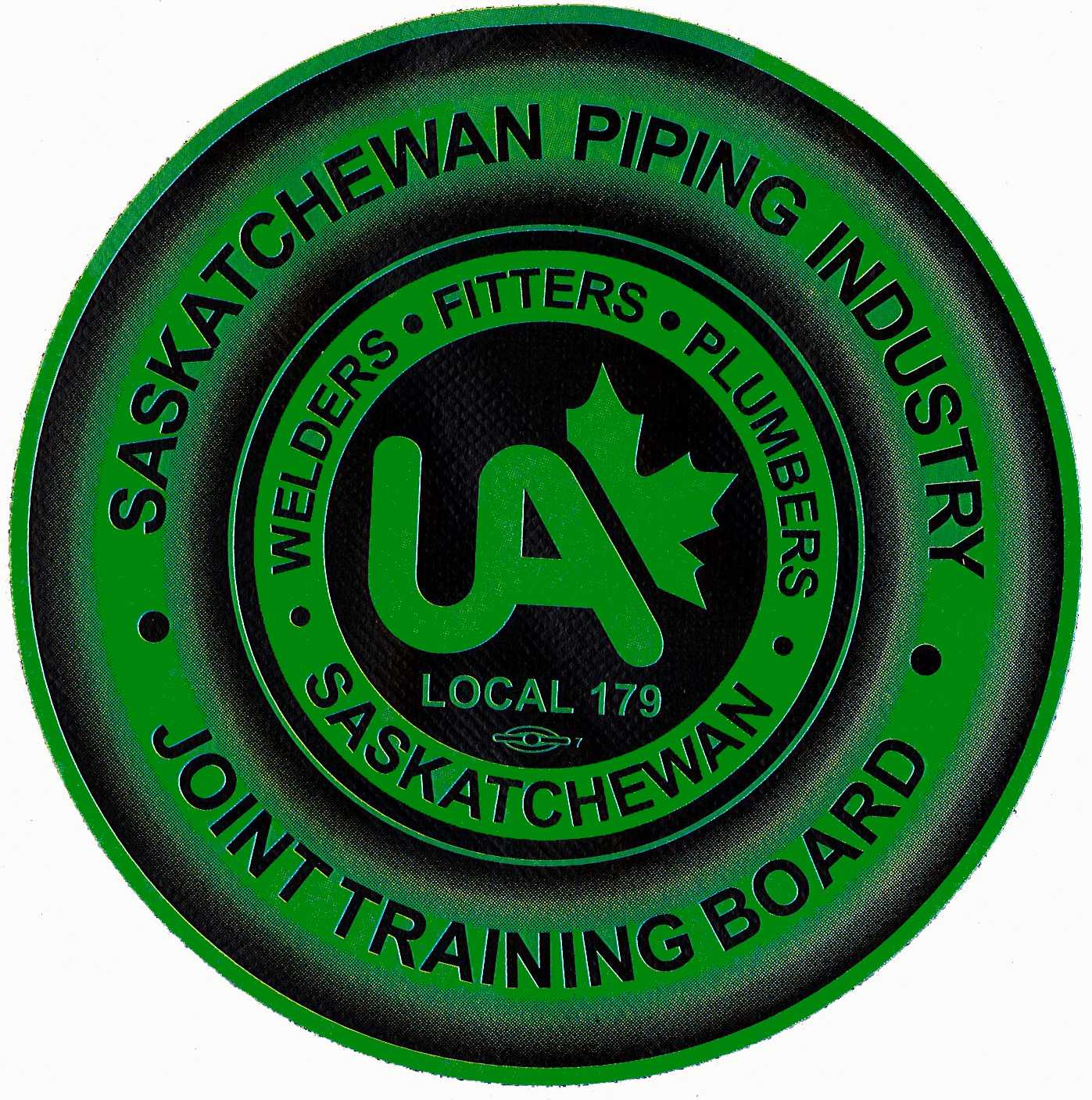 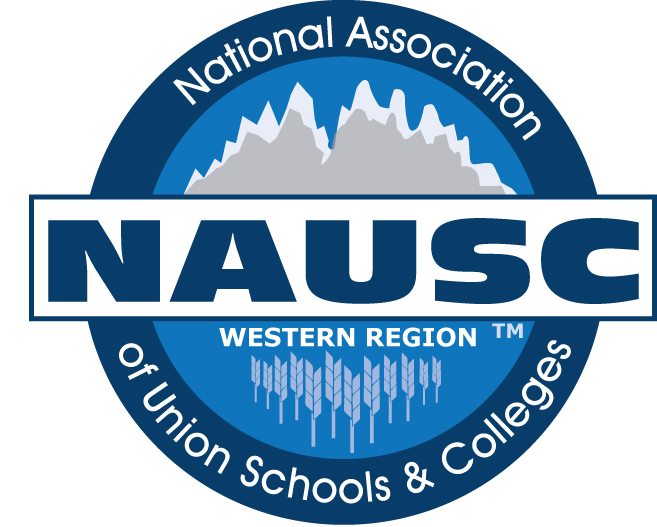 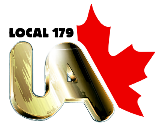 Field Evaluation AppraisalCheck ONE:  Probationary Apprentice             Level     1       2       3       4 (85%)     4 (90%)                                       Trade: SPRINKLERFITTERName: __________________________________	Phone: ___________________________SIN: ____________________________		Cell: _____________________________Address: ________________________________	Employer: _________________________________
________________________________________	Journeyperson:  ____________________________
________________________________________				(PLEASE PRINT)PLEASE UTILIZE  HONESTY WHEN COMPLETING THIS Does this individual miss time away from the job?       YES   □         NO   □     If Yes obtain the attendance sheet from the timekeeper/payroll office and attach it to this form.Comments:  Is this individual a Good Candidate for Apprenticeship?         YES   □           NO   □DATE: _____________________                                 SIGNATURE: _______________________________                                                                                                                                 JourneypersonPlease return this form to the Training Office as soon as possible after it has been completed by the supervising JourneypersonExceeds expectationMeets expectationNeeds changeKnowledge of Trade TheoryKnowledge of tools usesAbility to perform jobAbility to understand directionsAbility to accept responsibilityRelationship with other workersInitiativeTime management abilitiesPunctualityAttitude towards job safetyAttitude towards learningAttitude towards workOverall Rating